Соль-Илецк: показания и противопоказанияЛечение в Соль-Илецкой больнице восстановительного лечения рекомендовано при следующих заболеваниях:Атопический дерматит и детская экзема, псориаз (вне обострения); в том числе у детей.Болезни костно-мышечной системы: артриты, и полиартриты нетуберкулезного происхождения (ревматоидный артрит, инфекционный артрит определенной природы, остеоартрит, остеартроз, артрит травматический); спондилёз, спондилоартроз, остеохондроз, анкилозирующий спондилоартрит, спондилопатии, болезни костей, мышц сухожилий; остеомиелиты, не требующие оперативного вмешательства, трофические язвы после длительного лечения незаживающих ран травматического происхождения. Пяточная шпора.Болезни нервной системы: болезни и последствия травм периферической нервной системы в стадии затухающего обострения, полной или неполной ремиссии (радикулиты, плекситы, невриты, миелиты); последствия ранений и других травм спинного мозга и его оболочек при отсутствии расстройств функции тазовых органов и при способности больного самостоятельно передвигаться; дисциркуляторные энцефалопатии до 2 степени.Болезни женской половой сферы: хронические цервициты, хронические метроэндометриты, девиации матки с ограниченной подвижностью; хронические воспалительные заболевания придатков матки различной этиологии, за исключением туберкулеза, хронические пельвиоперитониты, периметриты; бесплодие на почве воспалительного заболевания труб и матки, а также при нерезко выраженном недоразвитии матки; функциональная недостаточность яичников на почве их первичного поражения при нормальных размерах матки; послеоперационные инфильтраты по окончании острого периода; эрозии шейки матки (при условии исключения злокачественности); первичное и вторичное бесплодие различного происхождения.Длительно и часто болеющие дети (вторичный иммунодефицит); детский церебральный паралич, энурез, сколиозы 1-4 степени, контрактуры суставов (после ожогов, переломов), заболевания и последствия травм центральной и периферической системы, неврозы, цереброастенический синдром. Дети принимаются на лечение совместно с одним из родителей.Противопоказания к лечению в Соль-Илецкой больнице восстановительного лечения:Общие противопоказания, при которых вообще исключается курортное лечение (опухоли, кровотечения любой локализации, особенно повторные, инфекции, венерические и психические заболевания, заболевания в острой фазе, для бальнеогрязелечения, инородные тела (пластины, искусственные суставы, единственная почка));Туберкулез любой локализации;Нефриты и другие заболевания почек с нарушением их функции;Гипотиреоз и сахарный диабет;Полиартриты с прогрессирующим течением, со склонностью к анкилозам и контрактурам в обострении процесса;Заболевания сердечно-сосудистой системы с недостаточностью кровообращения 2-3 ст. (сердечная недостаточность);Хроническая ишемическая болезнь сердца с нарушением ритма, проводимости, со стенокардией напряжения выше 2 функционального класса;Гипертоническая болезнь выше II А стадии;Обострение атонического дерматита и детской экземы с наличием эрозий на кожных покровах (при СОЭ выше 35 мм/ч);Бронхиальная астма в обострении, гормонозависимая бронхиальная астма;Эпилепсия и судорожные состояния;Постоянный и длительный прием гормональных препаратов.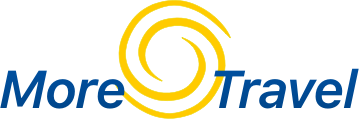 г. Екатеринбургул. К.Маркса, 20-ател./факс +7 (343) 3787-333www.moretravel.rue-mail: rus2@moretravel.ru